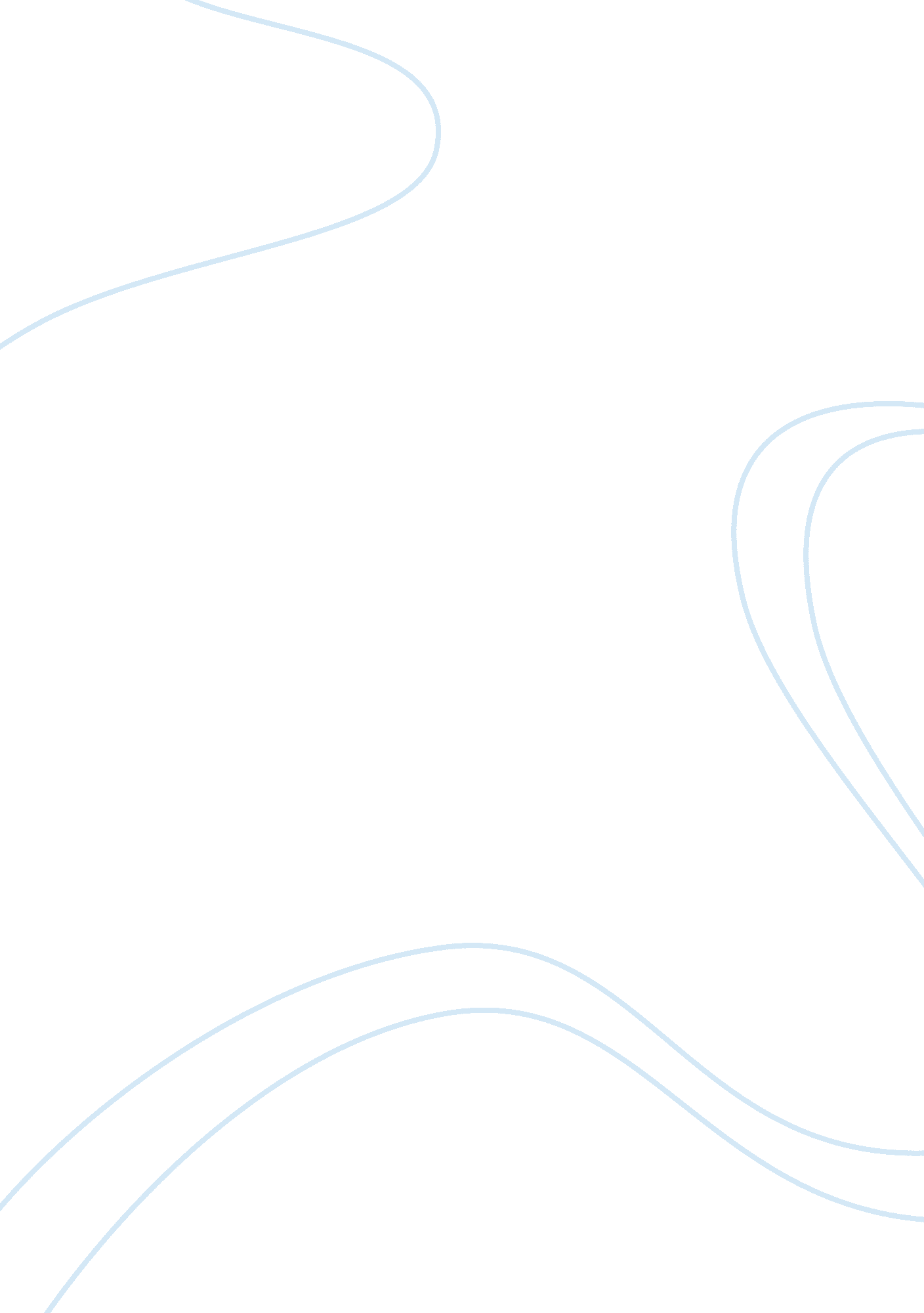 Randy pausch - the last lecture reprisedBusiness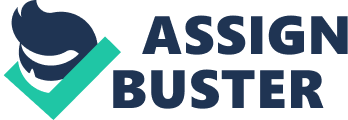 Randy Pausch- The last lecture reprised. Randy Pausch was an eminent of computer sciences and human-computer interaction at Carnegie Mellon, in the United States of America. He was diagnosed, a pancreatic cancer already metastasized to the liver and doctors were not hopeful for his life. He was a married man with three young children and it was unacceptable for him to die so early, but he accepted the reality of death with a very optimistic eye. 
Just before two weeks of his death, he delivered his last lecture to his students that has made him memorable for years. He addressed to his students for a different and a very clear picture of life, a picture that can lead any human being to the heights of humanity. 
He discussed the dreams of his childhood and stressed upon working hard and continous try to mold the dream into reality. Hurdles in the way of success are meant to be removed, not to give up. Parents must encourage their children to express their creativity and should tell them the importance of a relation over materials. Good parenting is inevitable for a child to become a good human. Work and fun should be kept side by side, do not neglect the importance of having fun, whatever the situation is (Randy Pausch- The last lecture reprised). 
For being a good human, he advised his audience to be optimistic, fair, apologize quickly, asks for how you can correct your mistake and always try to appreciate people. His words will drive many people to be a good human. 
Work Cited. 
“ Randy Pausch - The Last Lecture reprised - Video Dailymotion.” Dailymotion - Watch, publish, share videos. N. p., 22 Aug. 2007. Web. 28 Sept. 2012. 